Witam po przerwie i zapraszam do wykonania kolejnych zadań. PozdrawiamTemat: Lubimy żartować.Edukacja polonistyczna - Przeczytaj wiersz J. Brzechwy „Prima aprilis”(podręcznik str. 57) i odpowiedz na pytania               ( ustnie ) 1i 2 dotyczące wiersza.Prima aprilis – oznacza dosłownie  dzień żartów – obyczaj obchodzony pierwszego dnia kwietnia w wielu krajach świata. Polega on na robieniu żartów, celowym wprowadzaniu w błąd, nabierania kogoś, konkurowaniu w próbach sprawienia, by inni uwierzyli w coś nieprawdziwego. Tego dnia w wielu mediach pojawiają się różne żartobliwe informacje. Pochodzenie tego zwyczaju nie jest dokładnie wyjaśnione.- Wykonaj zadania 1– 5 str. 66 - 67 ćw. ed. polonistyczna. - Wykonaj ćwiczenie ortograficzne – „Rymujemy  i h piszemy”. W zeszycie do                                  ed. polonistycznej napisz lekcję i wykonaj zad. 1 str. 58 -podręcznik oraz uzupełnij wierszyk wyrazami z h a wybraną zwrotkę zapisz do zeszytu.- Zapamiętaj pisownię poznanych wyrazów z „h”.Edukacja matematyczna- Jeżeli w domu jest waga kuchenna, to przygotuj kilka produktów lub przedmiotów (jabłko, cytryna, kubek, miseczka, ziemniak, itp.), zważ je i odczytaj ich wagę.Uwaga – poproś kogoś dorosłego o podanie wagi w dekagramach.- Wykonaj ustnie zad. 1 – 2 str. 26 podręcznik ed. matematyczna.- W zeszycie do matematyki napisz lekcję i zapisz:1 kilogram = 100 dekagramów1 kg = 100 dagpół kilograma = 50 dekagramówSą takie odważniki dekagramowe: 1 dag, 2 dag, 5 dag, 10 dag, 20 dag, 50 dag.-Rozwiąż zadania 1 – 3 str. 39 ćw. ed. matematyczna.Proszę czytaj codziennie przez 30 minut dowolną książkę oraz poświęć 15 minut  na utrwalanie tabliczki mnożenia i dzielenia w zakresie 30!!!Edukacja informatyczna  Odbicie w jeziorze - pracujemy w Paincie – 2 godz. lekcyjne ( praca na dwa tygodnie) - Żeby narysować odbity w jeziorze krajobraz, włącz program Paint. Narysuj równą poziomą linię przez środek ekranu. W tym celu trzymaj wciśnięty klawisz Shift.  W górnej części ekranu narysuj dowolny krajobraz. Mogą to być góry, las, ruiny zamku. Używaj narzędzia Aerograf, różnych pędzli  i kolorów. Zaznacz swój rysunek korzystając z narzędzia Zaznacz. Ustaw wyraźną krawędź, tak żeby było jak najmniej tła. Pamiętaj o zaznaczaniu przezroczystym. Teraz skopiuj i wklej fragment. Użyj do tego klawiszy Ctrl i C oraz Ctrl i V. Obróć skopiowany rysunek. Skorzystaj z narzędzia Przerzuć w pionie dostępnego w polu Obróć.Ustaw odbity rysunek. Możesz dokończyć kolorowanie za pomocą narzędzia Aerograf                        i narysować trawę, krzewy, plażę, brzeg jeziora.Przykład lustrzanego odbicia: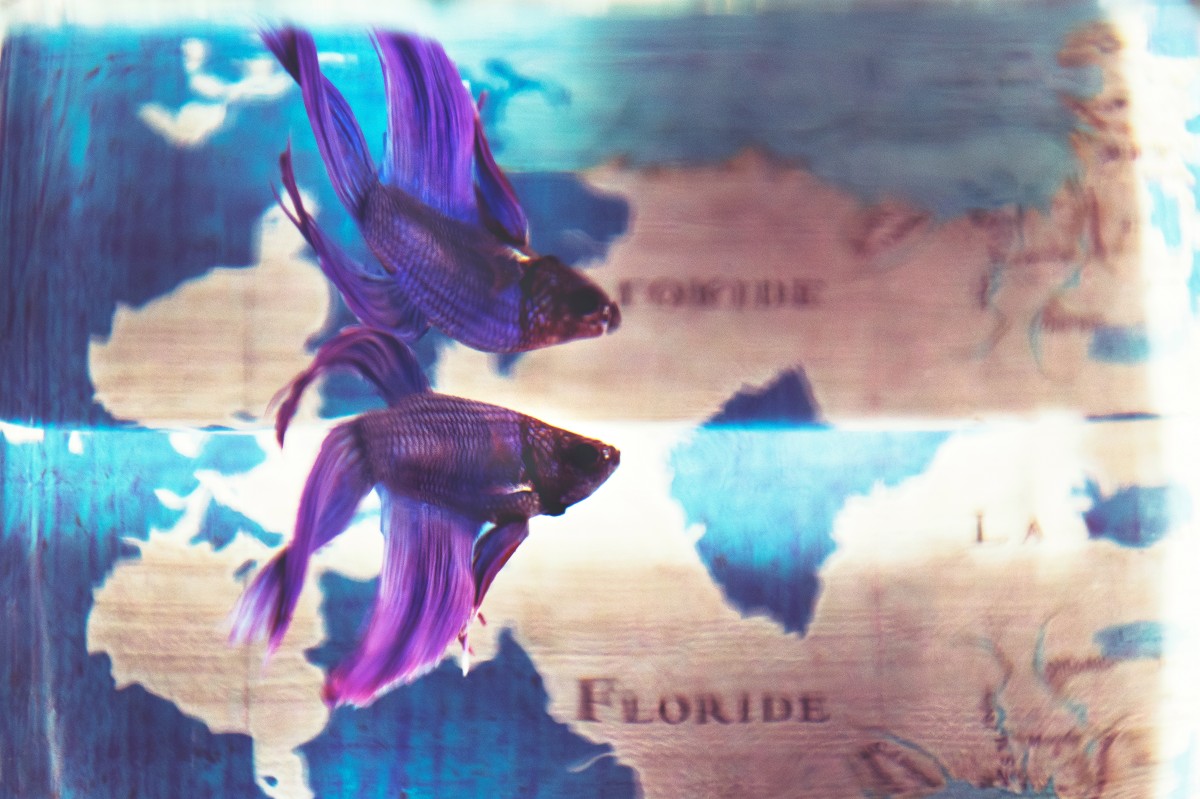 